УКРАЇНАПОЧАЇВСЬКА  МІСЬКА  РАДАВИКОНАВЧИЙ КОМІТЕТР І Ш Е Н Н Явід     листопада 2021 року                                                                       № проектПро виділення одноразовоїгрошової допомоги гр. Іванчук О.С.              Розглянувши заяву жительки м. Почаїв, вул. Плетянка, 53 гр. Іванчук Ольги Сергіївни,   яка  просить виділити одноразову грошову допомогу на лікування  та керуючись Законом України «Про місцеве самоврядування в Україні», Положенням про надання одноразової адресної матеріальної допомоги малозабезпеченим верствам населення Почаївської міської територіальної громади, які опинилися в складних життєвих обставинах, затвердженого рішенням виконавчого комітету № 164 від 19 жовтня 2016 року,  на виконання Програми «Турбота»,  виконавчий комітет міської ради                                                     В и р і ш и в:Виділити одноразову грошову допомогу гр. Іванчук Ольгі Сергіївні в   розмірі 500 (п’ятсот)  гривень.Відділу бухгалтерського обліку та звітності міської ради перерахувати гр. Іванчук Ольгі Сергіївні одноразову грошову  допомогу.В.П.Лівінюк Г.В.Бондар .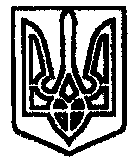 